Storage Garage29'-0" x 18'-0"DN                                                             Bunk Rm #216'-8" x 8'-0"MaintenancePlatformChief's Office                   Comm. Rm.                        W/RFuture Use32'-0" x 19'-0"9'-6" x 10'-4"9'-6" x 10'-4"8'-7" x 6'-4"Hose Tower(Open below)Training Room29'-0" x 34'-5"UPPER LEVELUtility Rm.6'-6" x 6'-0"UPMech.12'-0" x 6'-11"Existing MunicipalOffice BuildingENTRY10'-0" x 16'-4"Female W/R13'-4" x 8'-0"Kitchen/Lounge16'-2" x 19'-0"Male W/R16'-9" x 0'-10"Equipment Rm12'-0" x 11'-8"Drying Room w/ Hose Tower10'-0" x 8'-10"Fire Hall Bays68'-11" x 49'-5"Washroom8'-8" x 8'-9"Multi-Use Rm11'-6" x 8'-1"Mech6'-9" x 8'-1"Office8'-8" x 9'-11"Storage17'-2" x 5'-11"Computer8'-8" x 7'-5"Kitchenette/Lounge14'-0" x 26'-10"Ambulance Bay18'-6" x 33'-4"Project:Fredericton Junction Emergency  Services ComplexTitle:Main  and UpperLevel  Floor  PlansDIMENSIONSMAIN LEVEL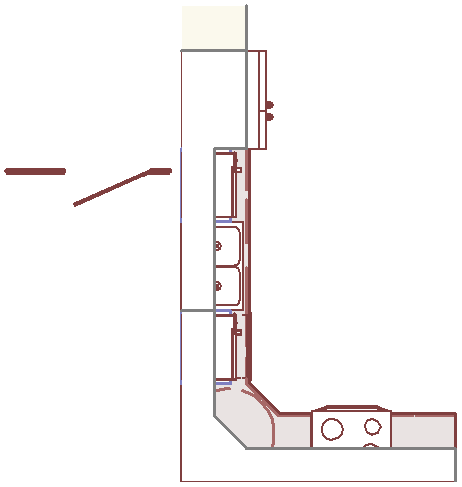 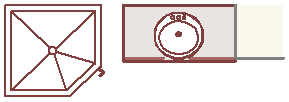 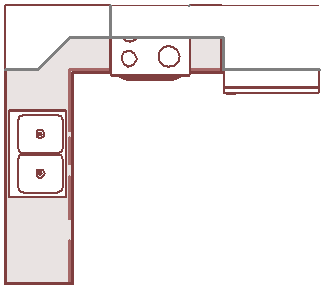 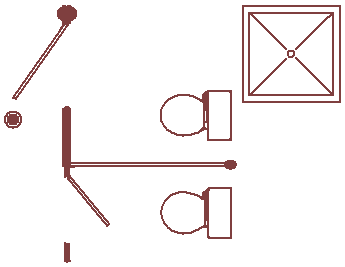 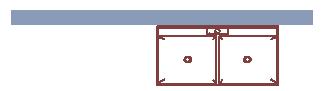 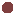 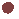 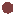 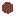 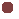 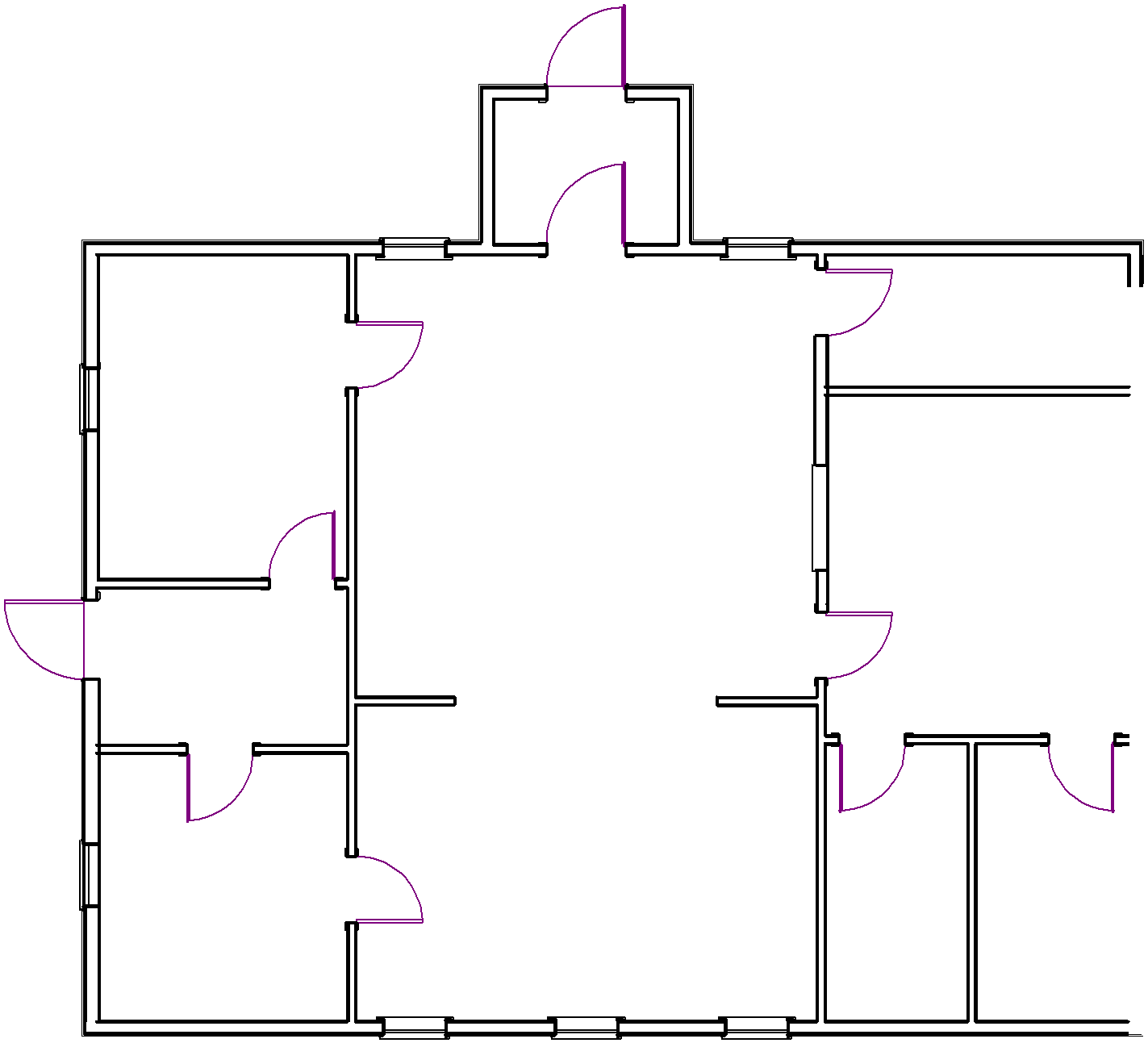 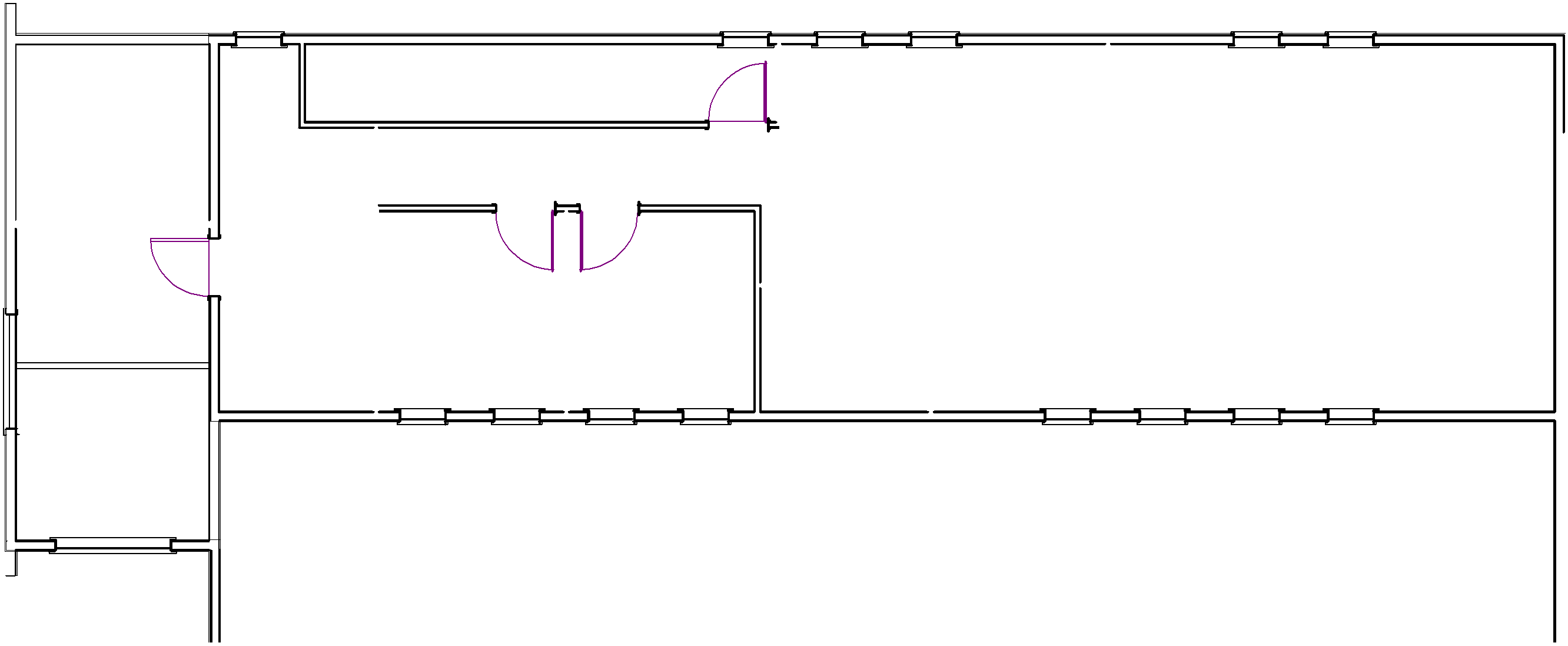 t 506-471-2010 f 506-472-0278e ddd@rogers.com89 Katie Ave Douglas, NB E3G 9K7Drafting and Design